Hobby Horse HillTherapeutic Equestrian CenterHalloweeN Fall Festival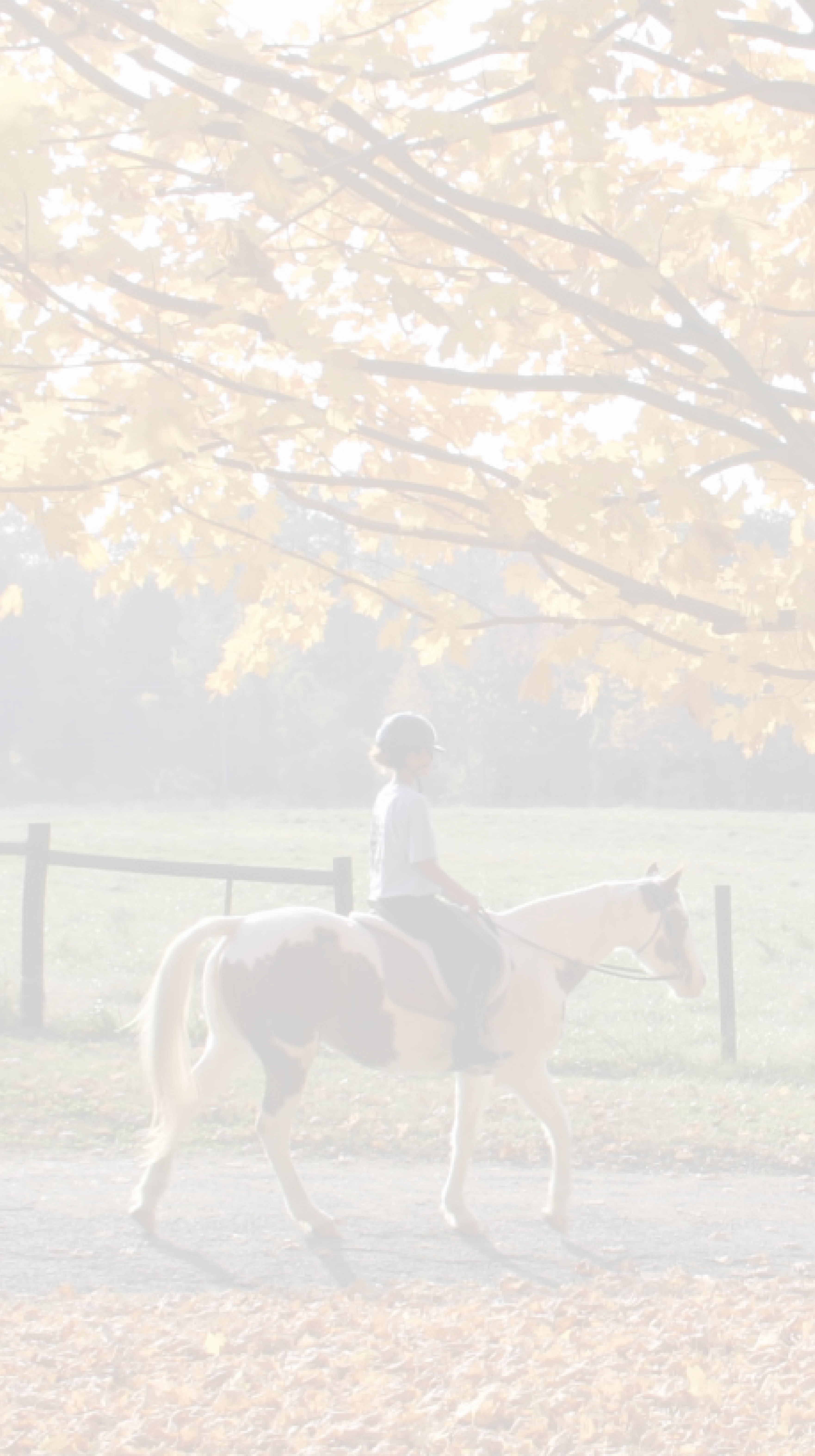 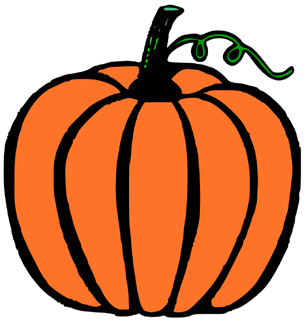 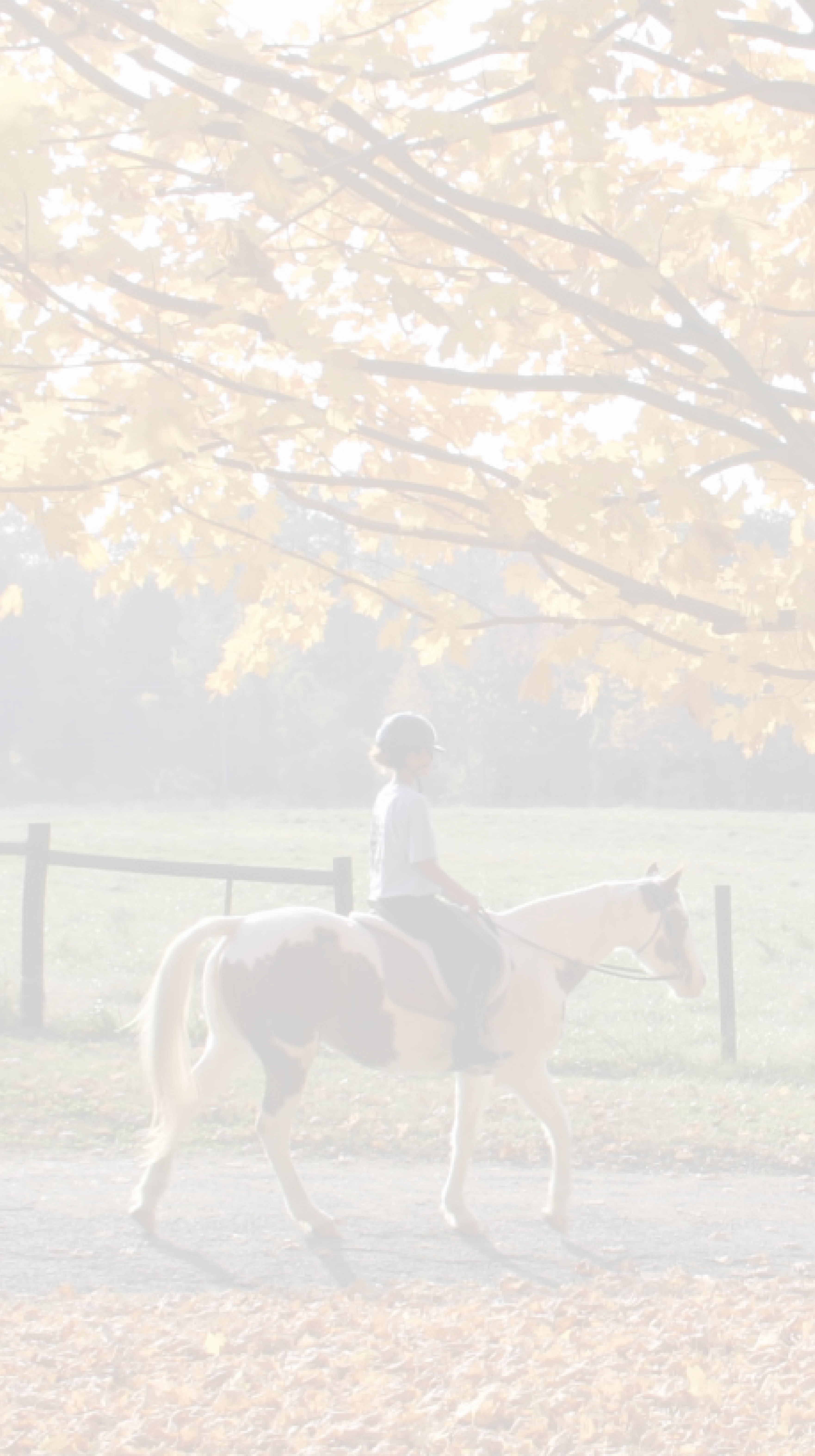 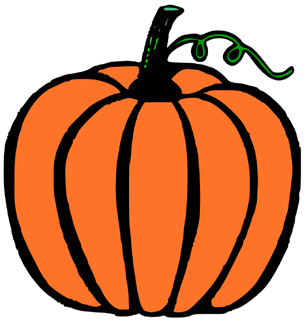 • Free Pony Rides	     • Pumpkin Painting	 	• Face Painting	Food & TreatsCostumes Encouraged!Saturday, October 27	7559 Yankee Street12:00 pm - 2:00 pm	Fredericktown, OhioJOIN US FOR THE FUN!